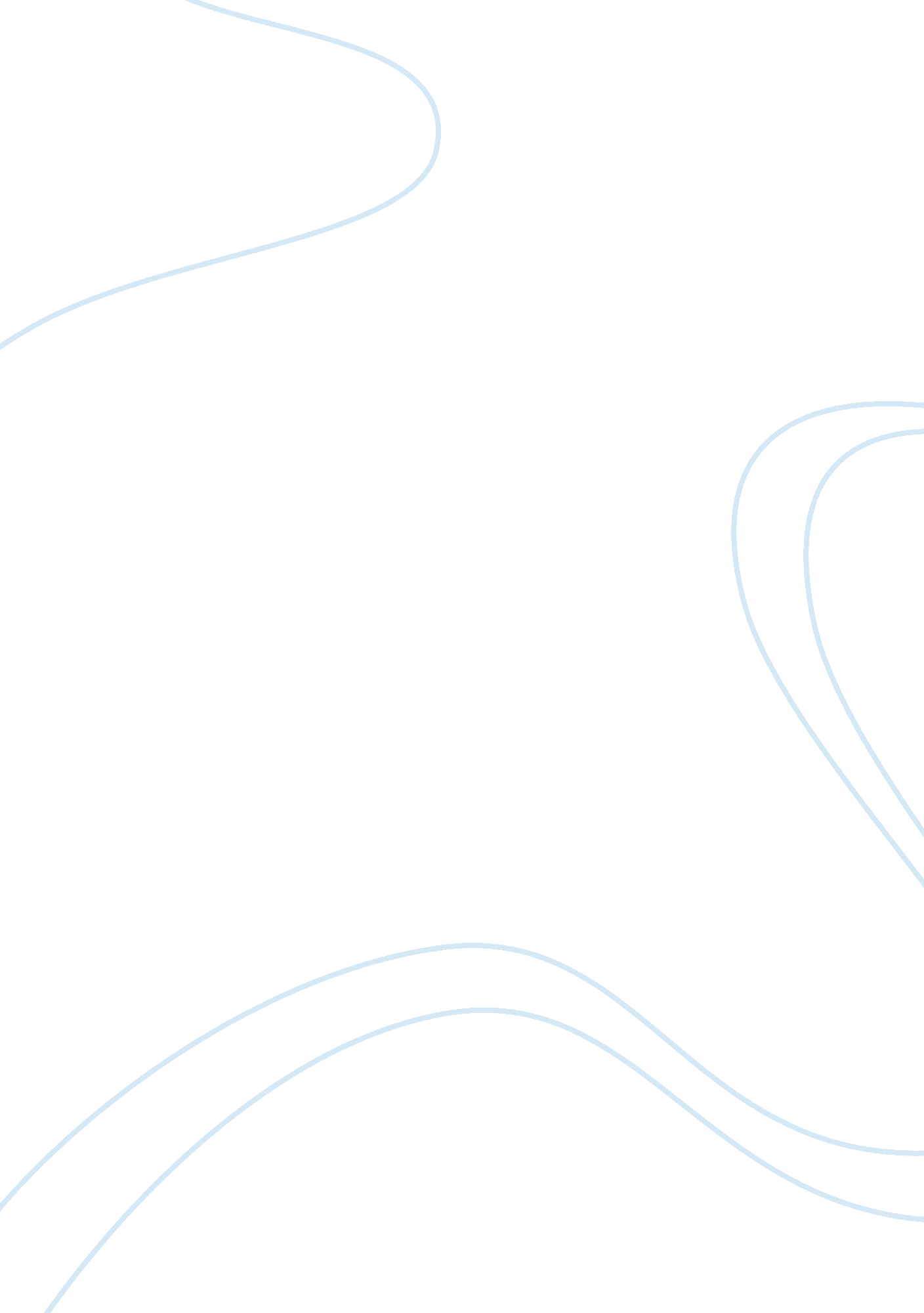 A speech of hello kitty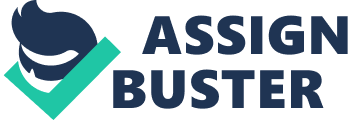 Good morning ladies and gentlemen. Today, I’m honor to stand here to give you a speech. First of all, I want to show u something. By looking at this bow, what will remind you? A necktie? a nice gift? or a lovely little girl? As for me, it will make me think of this, my favorite cartoon character, her name is Hello Kitty. I believe that everyone knows her; maybe now you are surrounding by her. But, did you know that Kitty was modeling for the Dior brand in Vogue? Have you ever heard about that Bill . Gettys once willing to pay 56 billion dollars to take over Hello Kitty’s ownership? Today, I’m goanna to tell you more about this pop cat. Hello kitty, name kitty white, was born on November 1st 1974, in London. She weighs the same as 3 apples, and height as five apples. In 2008, come through of three designers, kitty is almost 34 years old. The first product by Sanrio of hello kitty appeared as a small plastic coin purse in 1974. And then, she’s legend begin. Why we called her as a legend? That’s because different from dorla-a-mom and mickey mouse, hello kitty just a merchandize, without any support in movies or cartoon. However, she still becomes one of the most powerful brands in the world. Now, she has more than 50, 000 different products sold in 60 nations, and earned for her company more than 5 billion dollars annually. Without any doubt, she must be the most valuable cat in the world. People are crazy in love of kitty. In Japan, there have a taxi company use hello kitty as their prolocutor. For protect kitty’s reputation, all the staff is nonsmoking woman. Moreover, in Taiwan, she also made a history that sold 50, 000 telephone cards in five minutes and in ten months there were almost 400, 000 people apply for hello kitty’s credit cards. You know, there also including my mother and my aunt. Many people doubt that why hello kitty will so popular in the world. There have no limit between her fans. No matter the children or the adult, woman or man all may love her. Such as my family, from my grandma to my younger sister all love kitty so much. For me, I would say that she is played an important role in my life. Because of my mother love hello kitty very much. So, when I was a child, my room was full of hello kitty and everything I used was kitty. Indeed, she is growing up with me. Now, I’m study in china but my mother still stay in Taiwan, and I only can saw her once a year. By this situation, hello kitty is almost stands for my mother who is stand by my side and encouraged me all the time. In fact, she gives me a power just like pink energy which leads me fellow the right and helps me to carry on everything. Beside, I think there have a very good design of hello kitty that is she hasn’t a mouth. Someone think that’s freak. But in my opinion, only by this way, people can share their feeling and emotion with kitty easier. In other words, it means when you are happy, kitty will give you a big smile; and when you feel sad, kitty will share her tears with you. It’s really a big support to me when I feel lonely. Thus, she is not just a cartoon character to me but including my memories and emotions. In now days, Hello kitty is not only a character name but also a symbol of lifestyle. If you feel tired of your life now, try to look at kitty a while or go to hello kitty’s shop, I believe that will give you a totally different feeling. If you want to know more about hello kitty, there have some information for you. A book about Hello Kitty: The Remarkable Story of Sanrio and the Billion Dollar Feline Phenomenon, and Hello Kitty’s Official website: http://www. sanrio. com/ So, this is my speech today. Thanks for your attention! 